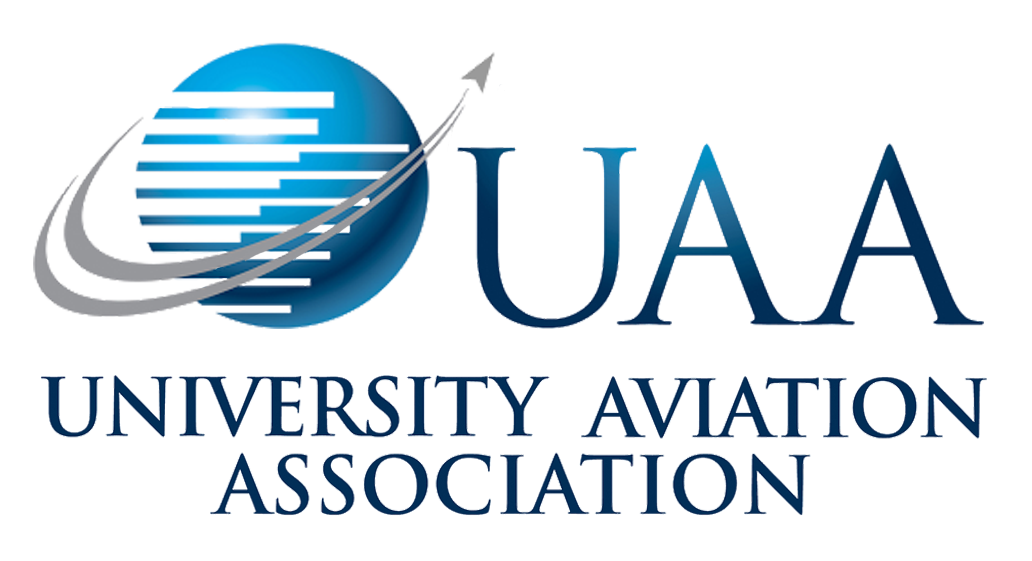 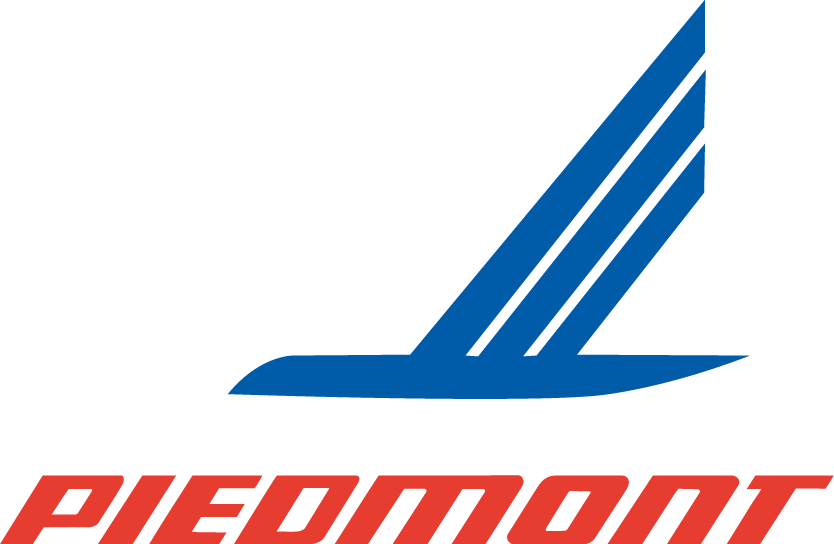 Scholarship SponsorUniversity Aviation Association (UAA) + Piedmont AirlinesScholarship NamePiedmont Airlines Scholarship for Flight TrainingContactUniversity Aviation Association2787 North 2nd StreetMemphis, TN 38127www.uaa.aeroDeadlineJune 30, 2020Amount(s) Awarded$3,000DescriptionTo provide financial support for men and women pursing a future in aviation. The scholarship will provide opportunities to emerging aviation professionals to achieve their academic goals and contribute their talents to the aviation industry.Piedmont Airlines will award a $3,000 educational scholarship to one qualified student of a UAA member university this year. Becoming a pilot can be expensive. And Piedmont Airlines wants to help by providing one deserving university student with a $3,000 scholarship through UAAScholarship CriteriaTo earn the scholarship, applicants must meet the following requirements:A US residentAt least 18 years of age at the date of applicationEnrolled in a University Aviation Association member institution at the time of applicationHold a current FAA private pilot certificateMust be pursuing an instrument, multi-engine, or commercial pilot ratingMust be supported by an official recommendation letter from facultyBe developing skills that will lead to a career as a professional airline pilotOnline Application InstructionsEmail a PDF attachment of the application to hello@uaa.aero, regarding “Piedmont Airlines Scholarship for Flight Training”. The deadline to apply is June 30, 2020A winner will be announced at the UAA's annual conference to be held in St. Petersburg, FL on September 30 - October 2, 2020. One (1) $3000 scholarship will be awarded.Submission requirementsCompleted application form.Official transcript from the UAA member institution(s) attended by the applicant.Recommendation letter from a faculty member from a UAA member institution addressing how the applicant meets one or more of the criteria for this scholarship.Application form – ONLINE ONLYName:Address:Phone:                                                    Email:UAA member institution #:                                                     Aviation major:Year in school:                                     Overall GPA:                               Major GPA:List prior aviation and/or military work experience, including any leadership roles:List aviation organization memberships, including any leadership roles:List community and/or extracurricular involvement, including any leadership roles:List aviation certifications and flight hours, as applicable:List other items as applicable to this application:





I certify that this application is true and correct:_____________________________________     ______________                  Signature of applicant	                              Date